STV HünxeWander- und RadabteilungBerichtsjahr 2019Hiermit möchte ich euch alle recht herzlich zum Wintertreff mit Abteilungsversammlung begrüßen. Wir freuen uns, dass ihr so zahlreich erschienen seid und über die gute Beteiligung im letzten Jahr.Im Jahr 2019 trafen wir uns zu 22 Veranstaltungen mit insgesamt 497 Teilnehmern. Das ergibt eine durchschnittliche Beteiligung von 23 Teilnehmern/Veranstaltung. Die geringste Teilnehmerquote hatte die Wanderung am 29. Juni in Schermbeck. Die größte Beteiligung mit 43 Teilnehmern erreichte unser Grünkohlessen am 05. Januar 2019, das zum letzten Mal bei Heidelore im Tennisheim stattfand. 2019 hatte der Wettergott ein Einsehen mit uns. Wir wurden mit gutem Wetter belohnt. Nicht einmal richtig nass geworden. Klasse!Besondere Touren im Jahr 2019 waren:Radtour zum japanischen Garten Düsseldorf	         			mit 13 TeilnehmerRadtour in den Maasduinen						mit 21 TeilnehmerWandern entlang des Rotbachs						mit 16 Teilnehmer	Auch unsere 4 Tage Fahrt im September, nach Rinteln, ist mit 16 Teilnehmern gut besucht gewesen. 2 Wanderungen, 2 Radtouren und die Besichtigung von Schloss Bückeburg hat allen Teilnehmern sehr viel Spaß gemacht. Leider mussten wir uns in dem Letzten Jahr von langjährigen Mitgliedern und Freunden verabschieden. Wir trauern um Ewald Zielinski und Giesela Lehmann.Unser Dank gilt allen denjenigen, die an der Planung, Vorbereitung und Durchführung unserer Touren	aktiv mitgewirkt haben: Karl Cyrener, Larissa und Horst Gauding, Annette Becks und Gerdes Stratenwerth sowie Inge und Gerd Moldenhauer. Weiter möchten wir uns recht herzlich bei Dirk Guntermann bedanken. Er ist für den Ausdruck unserer Programme selbstlos zuständig.Ausgezeichnet werden:Ernst Schwarz 	"Gold"		(17 Teilnahmen von 22 Veranstaltungen)Richard Hauck "Silber" 	 	(13 Teilnahmen von 22 Veranstaltungen)Die Rennradabteilung des STV Hünxe begann mit der ersten Ausfahrt am 17.02. Unsere erste Tour mit 5 Teilnehmern führte uns zum Rhein. Mit einem Rundkurs über 44 km starteten wir in die Saison. Kontinuierlich steigerten wir unsere Ausfahrten.Auch wir wurden dieses Jahr nicht richtig nass. Kam uns als Schönwetterfahrer sehr entgegen.Im letzten Jahr kamen wir auf eine Leistung von 72 Ausfahrten mit 340 Teilnahmen. Im Schnitt 5 Teilnehmer je Ausfahrt. 3936 km mit 10580 Hm und einer gesamten Strecke von 17941 km sind geradelt worden. Unser Vielfahrer Jürgen war mit 2527 km mit 4 km vor Thomas, der Eifrigste.Wir haben dieses Mal an keiner RTF Tour teilgenommen, das soll sich 2020 wieder ändern.Da der eine oder andere auch andere Termine hat, sind wir bei den Ausfahrten verschieden unterwegs, Kilometer werden erst ab 2 Radlern angerechnet. Höchste Teilnehmerzahl waren 10 Personen. Durch unsere WhatsApp Gruppe werden auch kurzfristige Touren außerhalb der offiziellen Zeiten „abgesprochen“. Im letzten Jahr haben wir einen Sponsor für ein einheitliches Outfit an Land ziehen können. Die Orthopädie Firma Nuyken unterstützt uns mit einem Geldbetrag. Der Rest kommt vom Verein und einem Eigenanteil. Bei der Anprobe von Musterteilen bei Dani ging es lustig zu. Die Teile sollen in der 6/7 KW kommen. Die Vorfreude ist groß. Einige sprechen von einem Training auf Mallorca.In diesem Sinne: Bei uns kann jeder mitfahren. Schaut auf unsere Seite. Hoch vom Sessel und ab aufs Rennrad.Offizielle Abteilungsversammlung:Wahl eines Protokollführers. 	Einstimmig Horst GaudingWahl des Abteilungsleiters. (Gerd steht weiter zur Verfügung)	Einstimmig Gerd wiedergewähltWahl des Kassierers (Dieter steht weiter zur Verfügung)	Einstimmig Dieter wiedergewähltTermine 4 Tagefahrt ins Münster- oder Paderborner Land im September Kassenbericht von Dieter NavesKassenprüfung Bericht	am 26.01. 	ohne Einwand geprüftDann bedanken wir uns für die Spenden zu unserem Essen, wünschen einen guten Appetit und noch viel Vergnügen.  Die Kosten fürs Essen übernimmt die Kasse Dieter Naves.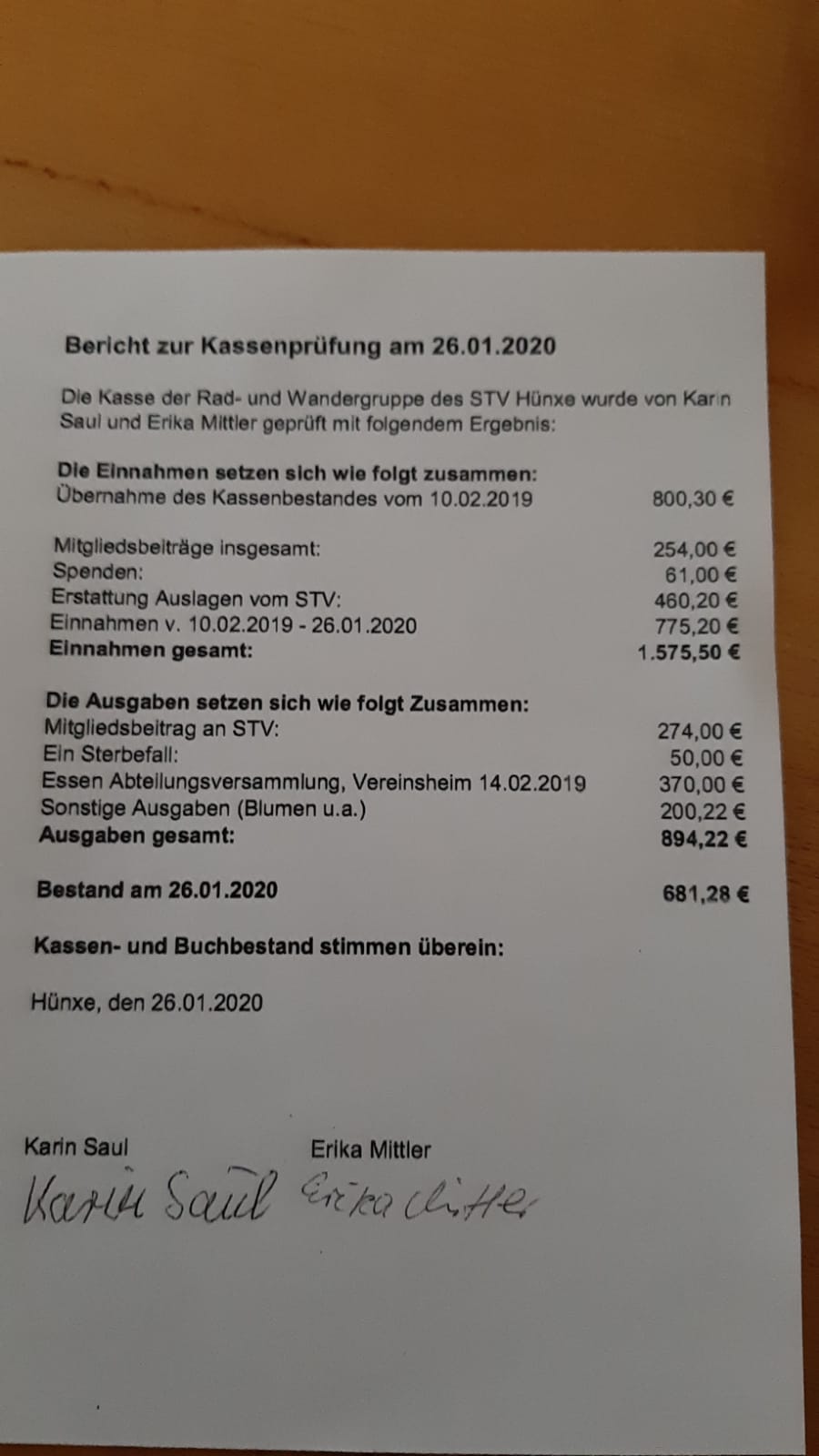 